Администрация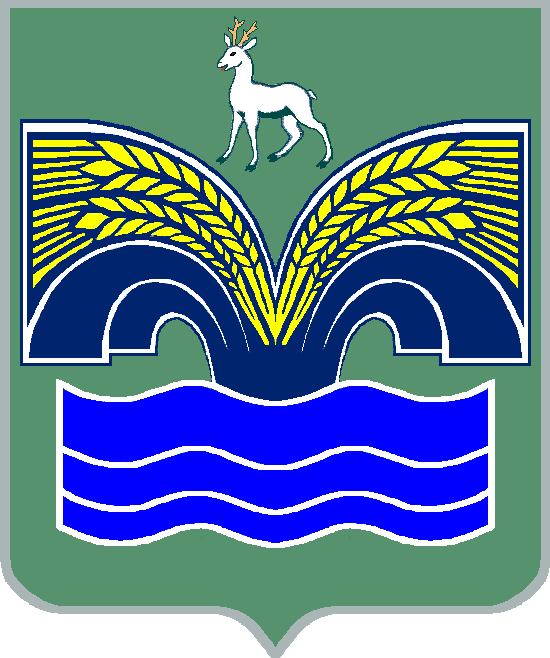 сельского поселения ХОРОШЕНЬКОЕмуниципального района Красноярский  Самарской  областиПОСТАНОВЛЕНИЕот 16 апреля 2020 года № 31 О внесении изменений в постановление от 06.04.2020 № 28 «Об установлении особого противопожарного режимаи дополнительных требований пожарной безопасностина территории сельского поселения Хорошенькоемуниципального района Красноярский»В целях приведения муниципальных правовых актов сельского поселения Хорошенькое муниципального района Красноярский Самарской области в соответствие  п.7 ч.1 ст.15 Федерального закона от 06.10.2003 № 131-ФЗ «Об общих принципах организации местного самоуправления в Российской Федерации», Федерального закона от 21.12.1994 № 69-ФЗ «О пожарной безопасности», ст. 53.5. Лесного кодекса Российской Федерации от 04.12.2006 № 200-ФЗ, а также в целях обеспечения мер пожарной безопасности в лесных массивах района, организации тушения лесных пожаров и в связи с наступлением пожароопасного периода, Администрация сельского поселения Хорошенькое муниципального района Красноярский ПОСТАНОВЛЯЕТ:Внести в постановление от 06.04.2020 № 28 «Об установлении особого противопожарного режима и дополнительных требований пожарной безопасности на территории сельского поселения Хорошенькое муниципального района Красноярский» следующие изменения:- Пункт 2 дополнить подпунктом следующего содержания:«физическим и юридическим лицам, в связи с особым противопожарным режимом запрещается применение открытого огня для сжигания бытового мусора, отходов производства, садового мусора, травы».    2. Опубликовать настоящее постановление в газете «Красноярский вестник» и разместить на официальном сайте администрации муниципального района Красноярский Самарской области.   3. Настоящее постановление вступает в силу со дня его официального опубликования.Глава сельского поселения Хорошенькое муниципального районаКрасноярский Самарской области                                               С.А. Паничкин 